Additional File 2: Electronic Search Strategies as exported from the search interfaces with only some formatting applied.EmbaseHost: OvidDatabase segments: Embase 1974 to 2021 February 08 (oemezd)Date of search: 2021/02/09MEDLINEHost: OvidDatabase segments: Ovid MEDLINE(R) ALL 1946 to February 08, 2021 (medall) Date of search: 2021/02/09Cochrane Library Host: Wiley Online Library (https://www.cochranelibrary.com)Databases: CDRS (Cochrane Database of Systematic Reviews), CENTRAL (Cochrane Central Register of Controlled Trials)Date of search: 2021/02/09Records found: CDRS (3), CENTRAL (129)Science Citation Index ExpandedProvider: Web of ScienceDatabase segments: Science Citation Index Expanded (SCI-EXPANDED), 1965-present; Data last updated: 2021/02/08Date of search: 2021/02/09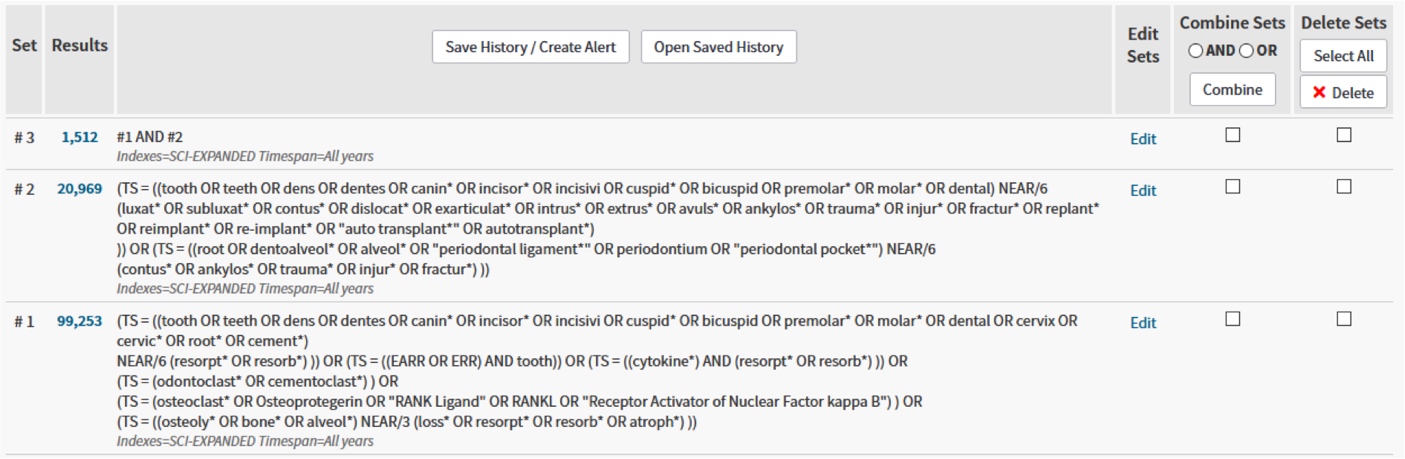 Web of Science does not provide a means to export the search strategy in text format. Therefore, in addition to the screenshot from the above web browser session we document the search strings as entered into the search form (advanced search). We hope this will be helpful when reproducing the search:(TS = ((tooth OR teeth OR dens OR dentes OR canin* OR incisor* ORincisivi OR cuspid* OR bicuspid OR premolar* OR molar* OR dental ORcervix OR cervic* OR root* OR cement*) NEAR/6 (resorpt* ORresorb*))) OR(TS = ((EARR OR ERR) AND tooth)) OR(TS = ((cytokine*) AND (resorpt* OR resorb*))) OR(TS = (odontoclast* OR cementoclast*)) OR(TS = (osteoclast* OR Osteoprotegerin OR "RANK Ligand" OR RANKL OR"Receptor Activator of Nuclear Factor kappa B")) OR(TS = ((osteoly* OR bone* OR alveol*) NEAR/3 (loss* OR resorpt* ORresorb* OR atroph*)))(TS = ((tooth OR teeth OR dens OR dentes OR canin* OR incisor* ORincisivi OR cuspid* OR bicuspid OR premolar* OR molar* OR dental)NEAR/6 (luxat* OR subluxat* OR contus* OR dislocat* OR exarticulat*OR intrus* OR extrus* OR avuls* OR ankylos* OR trauma* OR injur* ORfractur* OR replant* OR reimplant* OR re-implant* OR "autotransplant*" OR autotransplant*))) OR(TS = ((root OR dentoalveol* OR alveol* OR "periodontal ligament*"OR periodontium OR "periodontal pocket*") NEAR/6 (contus* ORankylos* OR trauma* OR injur* OR fractur*)))#1 AND #2SetQueryRecords1(((tooth or teeth or dens or dentes or canin$ or incisor$ or incisivi or cuspid$ or bicuspid or premolar$ or molar$ or dental or cervix or cervic$ or root$ or cement$) adj6 (resorpt$ or resorb$)) or ((EARR or ERR) and tooth)).ti,ab. or ((exp cytokine/ or cytokine$.ti,ab.) and (resorpt$ or resorb$).ti,ab.) or (odontoclast$ or cementoclast$).ti,ab. or (osteoclast/ or osteoclast activity/ or osteoclastogenesis/ or osteoprotegerin/ or osteoclast differentiation factor/) or (osteoclast$ or Osteoprotegerin or RANK Ligand or RANKL or Receptor Activator of Nuclear Factor kappa B).ti,ab. or osteolysis/ or (osteoly$ or ((bone$ or alveol$) adj3 (loss$ or resorpt$ or resorb$ or atroph$))).ti,ab.155,7772exp tooth injury/ or tooth replantation/ or ((tooth or teeth or dens or dentes or canin$ or incisor$ or incisivi or cuspid$ or bicuspid or premolar$ or molar$ or dental) adj6 (luxat$ or subluxat$ or contus$ or dislocat$ or exarticulat$ or intrus$ or extrus$ or avuls$ or ankylos$ or trauma$ or injur$ or fractur$ or replant$ or reimplant$ or re-implant$ or auto transplant$ or autotransplant$)).ti,ab. or ((root or dentoalveol$ or alveol$ or periodontal ligament$ or periodontium or periodontal pocket$) adj6 (contus$ or ankylos$ or trauma$ or injur$ or fractur$)).ti,ab.31,16631 and 22,229SetQueryRecords1exp tooth resorption/ or ((tooth or teeth or dens or dentes or canin$ or incisor$ or incisivi or cuspid$ or bicuspid or premolar$ or molar$ or dental or cervix or cervic$ or root$ or cement$) adj6 (resorpt$ or resorb$)).ti,ab. or ((EARR or ERR) and tooth).ti,ab. or ((exp cytokines/ or cytokine$.ti,ab.) and (resorpt$ or resorb$).ti,ab.) or (odontoclast$ or cementoclast$).ti,ab. or (osteoclasts/ or Osteoprotegerin/ or RANK Ligand/) or (osteoclast$ or Osteoprotegerin or RANK Ligand or RANKL or Receptor Activator of Nuclear Factor kappa B).ti,ab. or osteolysis/ or (osteoly$ or ((bone$ or alveol$) adj3 (loss$ or resorpt$ or resorb$ or atroph$))).ti,ab.106,1462exp tooth injuries/ or tooth replantation/ or ((tooth or teeth or dens or dentes or canin$ or incisor$ or incisivi or cuspid$ or bicuspid or premolar$ or molar$ or dental) adj6 (luxat$ or subluxat$ or contus$ or dislocat$ or exarticulat$ or intrus$ or extrus$ or avuls$ or ankylos$ or trauma$ or injur$ or fractur$ or replant$ or reimplant$ or re-implant$ or auto transplant$ or autotransplant$)).ti,ab. or ((root or dentoalveol$ or alveol$ or periodontal ligament$ or periodontium or periodontal pocket$) adj6 (contus$ or ankylos$ or trauma$ or injur$ or fractur$)).ti,ab.29,43931 and 22,421IDSearchHits#1[mh "tooth resorption"] or ((tooth or teeth or dens or dentes or canin* or incisor* or incisivi or cuspid* or bicuspid or premolar* or molar* or dental or cervix or cervic* or root* or cement*) near/6 (resorpt* or resorb*)):ti,ab or ((EARR or ERR) and tooth):ti,ab or (([mh cytokines] or cytokine*:ti,ab) and (resorpt* or resorb*):ti,ab) or (odontoclast* or cementoclast*):ti,ab or ([mh ^osteoclasts] or [mh ^Osteoprotegerin] or [mh ^"RANK Ligand"]) or (osteoclast* or osteoprotegerin or "rank ligand" or rankl or "receptor activator of nuclear factor kappa b"):ti,ab or [mh ^osteolysis] or (osteoly* or ((bone* or alveol*) near/3 (loss* or resorpt* or resorb* or atroph*))):ti,ab8,716#2([mh "tooth injuries"] or [mh "tooth replantation"]) or ((tooth or teeth or dens or dentes or canin* or incisor* or incisivi or cuspid* or bicuspid or premolar* or molar* or dental) near/6 (luxat* or subluxat* or contus* or dislocat* or exarticulat* or intrus* or extrus* or avuls* or ankylos* or trauma* or injur* or fractur* or replant* or reimplant* or "re-implant*" or "auto transplant*" or autotransplant*)):ti,ab or ((root or dentoalveol* or alveol* or "periodontal ligament*" or periodontium or "periodontal pocket*") near/6 (contus* or ankylos* or trauma* or injur* or fractur*)):ti,ab1,475#3#1 and #2 132